24. 04. – Koło HumanistówTemat: Przypominamy sobie mit o Syzyfie i doskonalimy czytanie ze zrozumieniem.Przeczytaj uważnie mit. Odpowiedz na pytania związane z jego treścią. Odpowiedzi zapisz w zeszycie d j. polskiego i prześlij nauczycielowi  na Messengerze do sprawdzenia.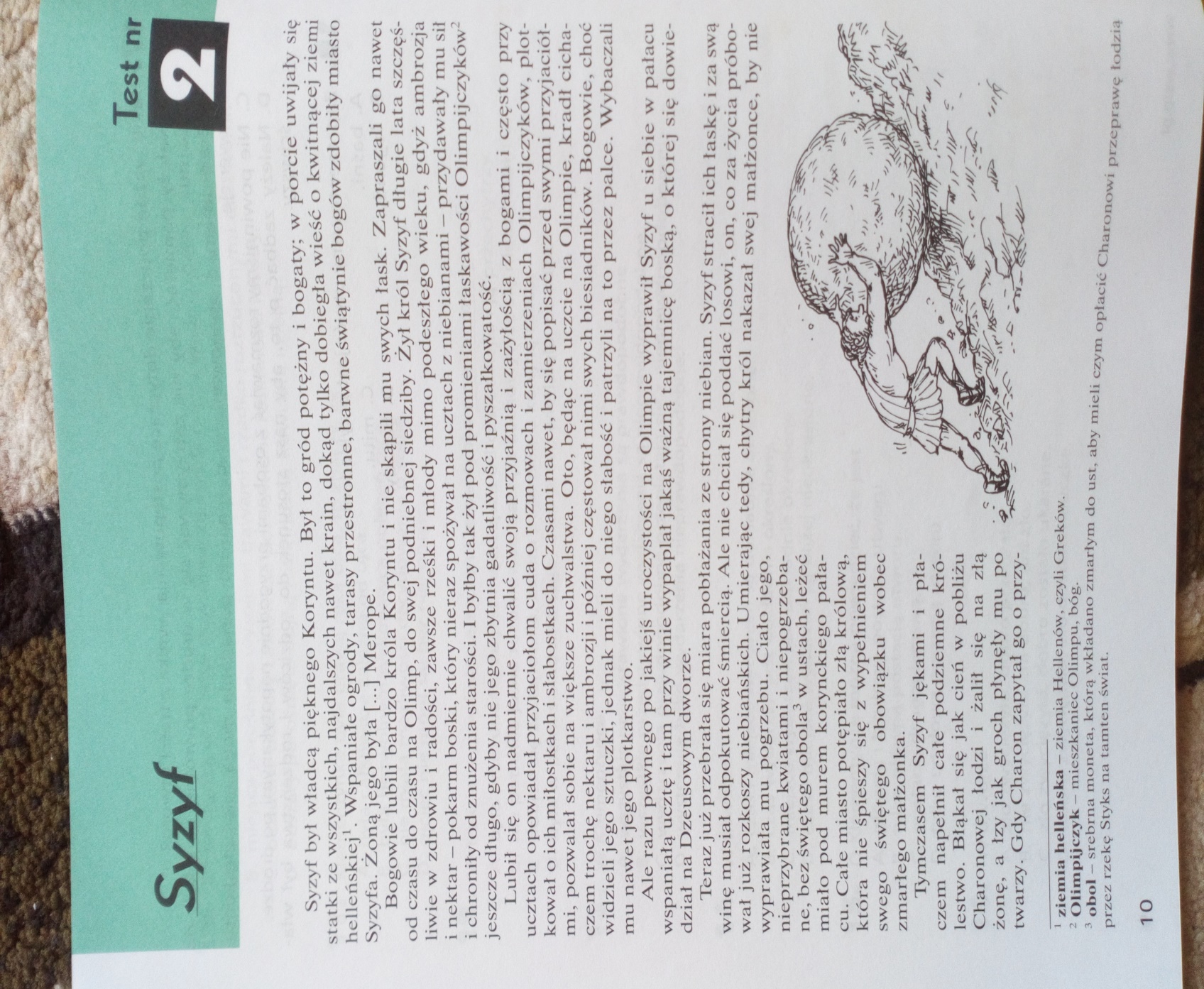 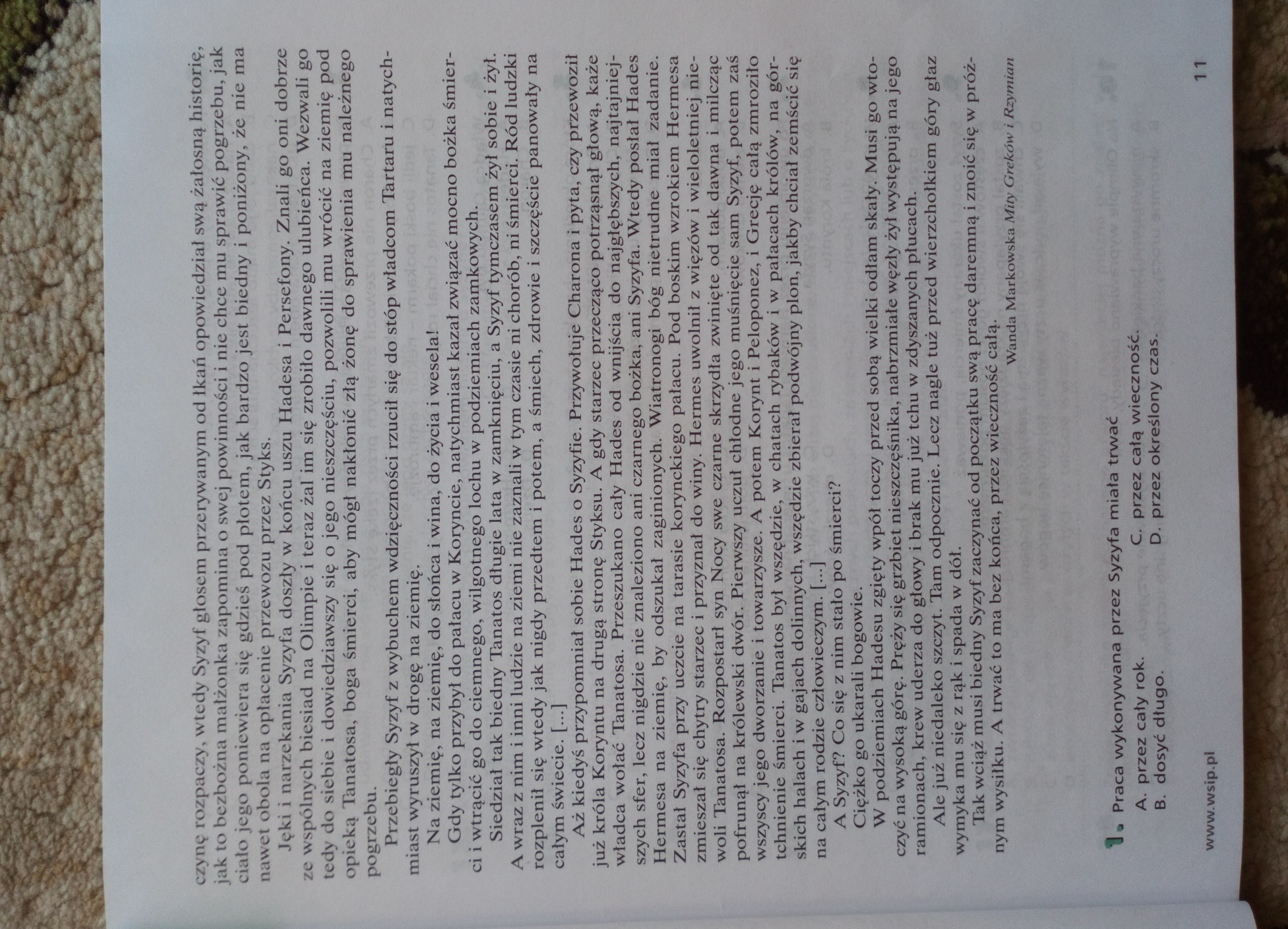 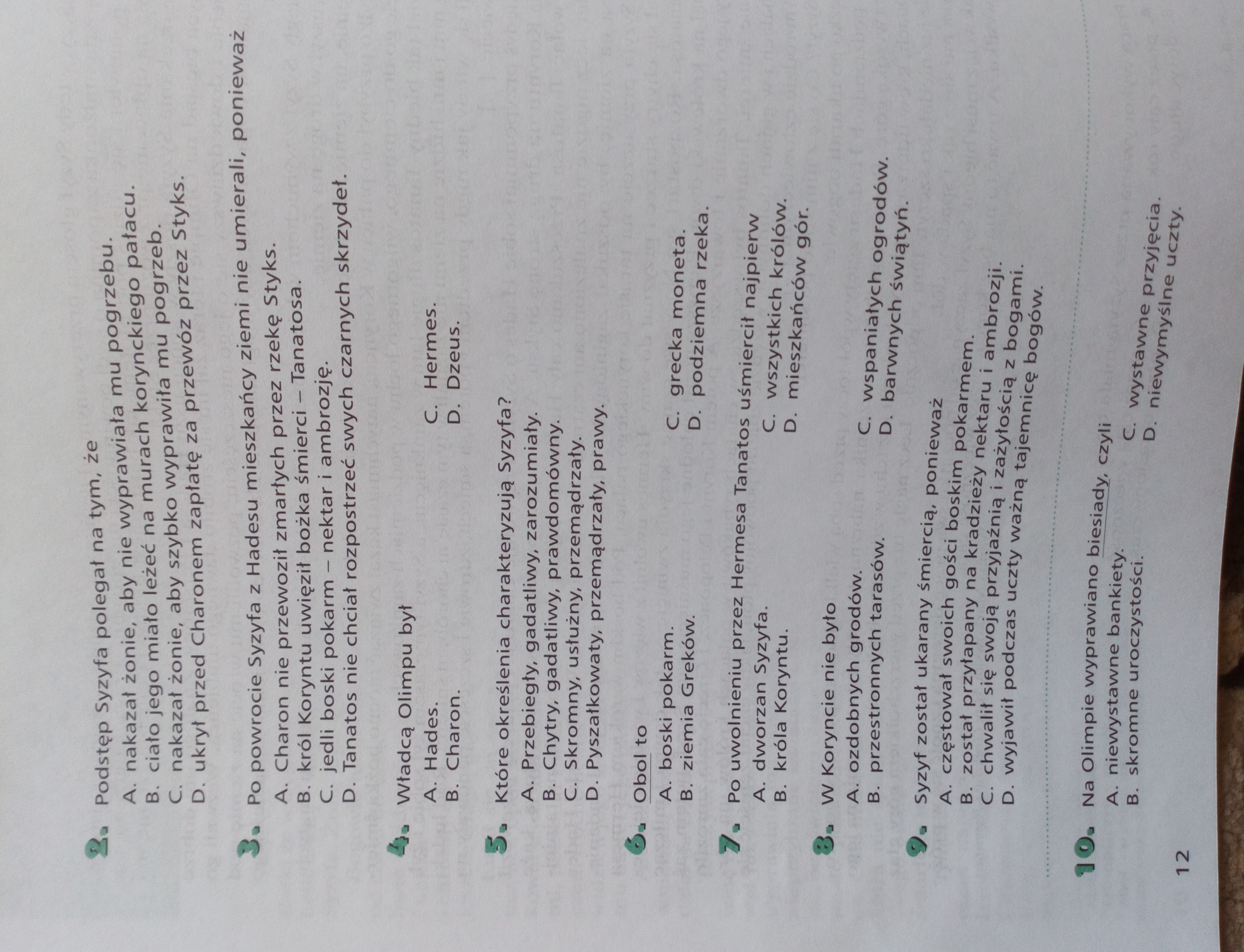 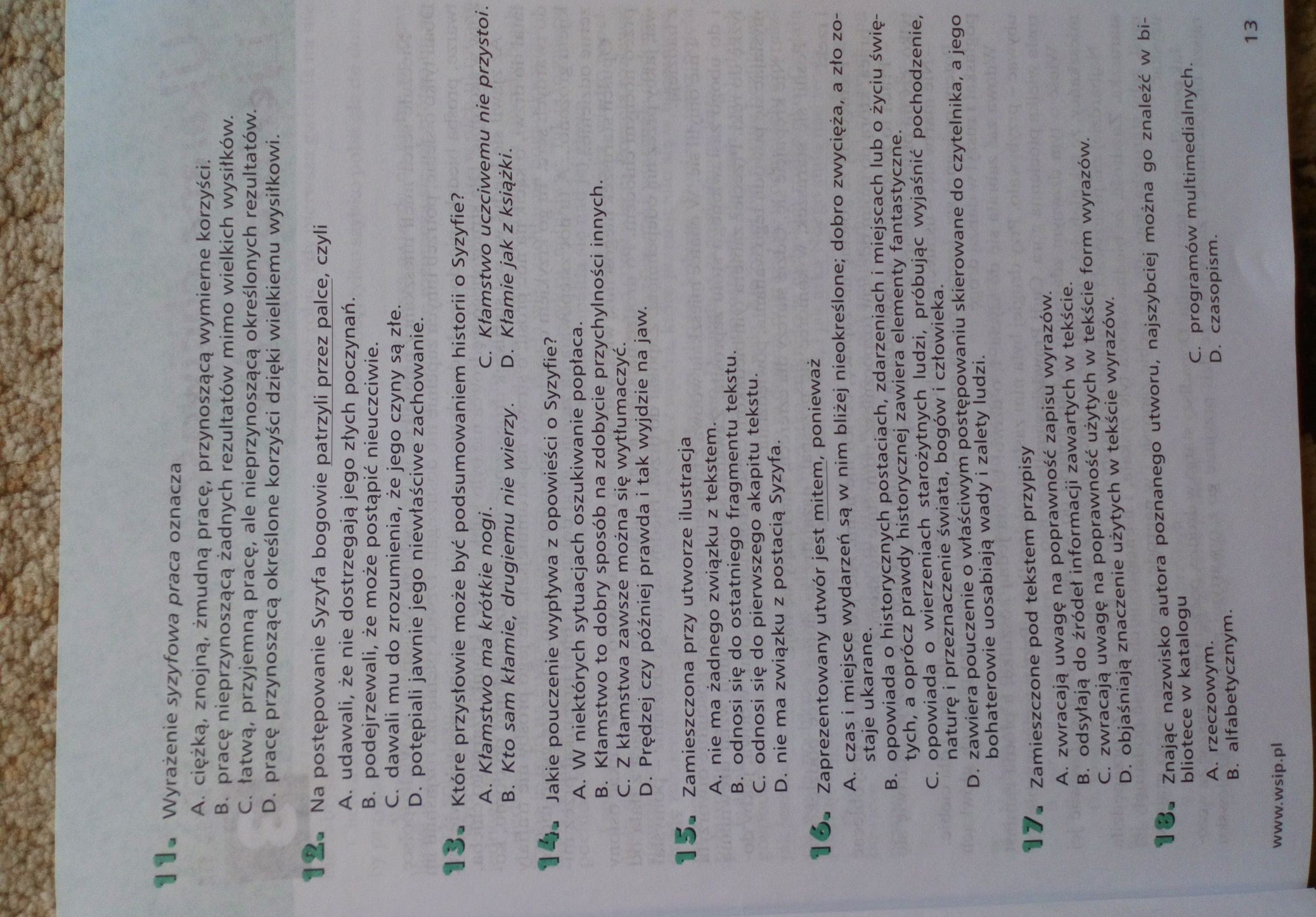 